Република Српска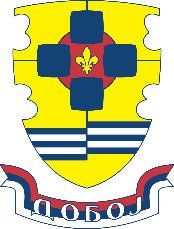 Град ДобојГрадоначелникГрадска управаОдјељење за привреду и друштвене дјелатностиПРИЈАВАза субвенције за износ комуналне таксе за истицање пословног имена Сагласни смо да се, у наше име, одобрена субвенција за износ комуналне таксе за истицање пословног имена уплати директно на рачун јавних прихода Града Добоја.Датум:______________                                                                                            Подносилац                                                                   М.П.                                      ___________________    1. ОСНОВНИ ПОДАЦИ О ПОДНОСИОЦУ   1. ОСНОВНИ ПОДАЦИ О ПОДНОСИОЦУ   1. ОСНОВНИ ПОДАЦИ О ПОДНОСИОЦУ   1. ОСНОВНИ ПОДАЦИ О ПОДНОСИОЦУ   1. ОСНОВНИ ПОДАЦИ О ПОДНОСИОЦУ   1. ОСНОВНИ ПОДАЦИ О ПОДНОСИОЦУ   1. ОСНОВНИ ПОДАЦИ О ПОДНОСИОЦУ   1. ОСНОВНИ ПОДАЦИ О ПОДНОСИОЦУ   1. ОСНОВНИ ПОДАЦИ О ПОДНОСИОЦУ   1. ОСНОВНИ ПОДАЦИ О ПОДНОСИОЦУ   1. ОСНОВНИ ПОДАЦИ О ПОДНОСИОЦУ   1. ОСНОВНИ ПОДАЦИ О ПОДНОСИОЦУ   1. ОСНОВНИ ПОДАЦИ О ПОДНОСИОЦУ   1. ОСНОВНИ ПОДАЦИ О ПОДНОСИОЦУ   1. ОСНОВНИ ПОДАЦИ О ПОДНОСИОЦУ1.1.Пословно име1.2.1.2.1. Адреса1.2.1.2.2. Тел.1.2.1.2.3. Е-маил1.2.1.2.4. Законски представник или друго овлашћено лице за заступање (име и презиме)1.3.ЈИБ1.4.Подаци о пословној банци (доставити податке о рачуну који би био коришћен у случају додјеле средстава)Подаци о пословној банци (доставити податке о рачуну који би био коришћен у случају додјеле средстава)Подаци о пословној банци (доставити податке о рачуну који би био коришћен у случају додјеле средстава)Подаци о пословној банци (доставити податке о рачуну који би био коришћен у случају додјеле средстава)Подаци о пословној банци (доставити податке о рачуну који би био коришћен у случају додјеле средстава)Подаци о пословној банци (доставити податке о рачуну који би био коришћен у случају додјеле средстава)Подаци о пословној банци (доставити податке о рачуну који би био коришћен у случају додјеле средстава)Подаци о пословној банци (доставити податке о рачуну који би био коришћен у случају додјеле средстава)Подаци о пословној банци (доставити податке о рачуну који би био коришћен у случају додјеле средстава)Подаци о пословној банци (доставити податке о рачуну који би био коришћен у случају додјеле средстава)Подаци о пословној банци (доставити податке о рачуну који би био коришћен у случају додјеле средстава)Подаци о пословној банци (доставити податке о рачуну који би био коришћен у случају додјеле средстава)Подаци о пословној банци (доставити податке о рачуну који би био коришћен у случају додјеле средстава)Подаци о пословној банци (доставити податке о рачуну који би био коришћен у случају додјеле средстава)1.4.1.4.1. Назив банке1.4.1.4.2. Број рачуна1.5.Претежна дјелатност1.6Шифра дјелатности2. НЕОПХОДНА ДОКУМЕНТАЦИЈА (провјерити да ли је приложена неопходна документација!)2. НЕОПХОДНА ДОКУМЕНТАЦИЈА (провјерити да ли је приложена неопходна документација!)ОБАВЕЗНИ ДИООБАВЕЗНИ ДИО1.Попуњени пријавни образац2.Фотокопија Обавјештења о разврставању јединица о разврставању по дјелатностима (само за привредна друштва)- АПИФ;